Publicado en Barcelona el 24/01/2022 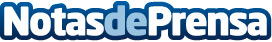 PACARI suma un nuevo reconocimiento con el Premio Excelencias GourmetLa compañía ecuatoriana, recibió el reconocimiento por producir chocolates 100% orgánicos, procedentes del comercio directo y ser la única empresa en el mundo que trabaja con cacao biodinámico. El nuevo reconocimiento se suma a los más de 300 premios internacionales que PACARI ha recibido desde su fundación en el 2002, entre los que destaca el del mejor chocolatero del mundo para su fundador Santiago PeraltaDatos de contacto:Ester García722317031Nota de prensa publicada en: https://www.notasdeprensa.es/pacari-suma-un-nuevo-reconocimiento-con-el Categorias: Gastronomía Madrid Restauración Recursos humanos Premios http://www.notasdeprensa.es